内乡县城市管理局关于进一步规范《燃气工作前置服务制度》的通知南阳豫能燃气公司：依据《内乡县水电气暖信“一事通办”联动报装实施方案》 (内城管〔2022〕125号)要求，经县优化营商环境获得用气工 作领导小组同意，现将《燃气工作前置服务制度》进行细化印发给你们，请认真遵照执行。附件： 《燃气工作前置服务制度》2022年11月26日燃气工作前置服务制度为进一步优化全县燃气工作服务工作质量，提高服务水平，节约用户时间成本，提升用户满意度，特制定本制度：1.通过数据共享、市场调研等形式提前了解用户用气需求， 主动上门服务；特别是工业园区的市场调研，必须每半年进行一次；沿街小型商业用户，每季度调研一次。2.一旦确认用户有用气需求，燃气服务公司要形成报告提交 研究；讨论通过后，可在合同签订之前，进行外线管道的踏勘、设计、敷设及重要设备仪器的提前购置。3.对于一些大型在建或者即将建设的大型小区，管道提前敷设至小区红线外。4.按照内乡县城区规划、道路修建规划或者其他市场设施建设计划，提前或同步进行管道敷设，减少道路开挖。5.做好内乡县燃气规划，每年进行工程项目投资计划、提前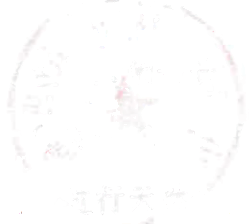 做好主管道的设计、敷设、监检、验收通气等工作。6.对于工商业用户和已经交付用户的小区，在天然气设施安装阶段进行天然气使用、注意事项、操作规程等安全宣传。7.在通气点火时候，对所有用户进行天然气使用、注意事项、 设备操作规程等安全实操培训，确保用户会安全使用天然气、确保用户在紧急情况下会简单处理和正确报警。8.工商业用户建立安全档案，张贴燃气安全使用信息牌，无偿提供用气安全培训服务，每2个月入户安检，指导其安全用气。9.用户在使用前或者使用中的发票事宜，可通过电子发票或者纸质版发票送递服务，减少用户跑腿。10.回访制度和跟踪服务制度，及时解决用户在用气过程中的各种问题。